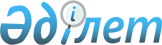 О внесении изменений в решение Туркестанского городского маслихата от 24 декабря 2021 года № 14/76-VІІ "О городском бюджете на 2022-2024 годы"Решение Туркестанского городского маслихата Туркестанской области от 23 декабря 2022 года № 24/231-VII
      Туркестанский городской маслихат РЕШИЛ:
      1. Внести в решение Туркестанского городского маслихата "О городском бюджете на 2022-2024 годы" от 24 декабря 2021 года № 14/76-VІІ (зарегистрировано в Реестре государственной регистрации нормативных правовых актов под № 26139, опубликовано в эталонном контрольном банке нормативных правовых актов Республики Казахстан в электронном виде 30 декабря 2021 года) следующие изменения:
      пункт 1 указанного решения изложить в новой редакции: 
      "1. Утвердить бюджет города Туркестан на 2022-2024 годы согласно приложениям 1, 2 и 3 соответственно, в том числе на 2022 год в следующих объемах:
      1) доходы – 132 646 095 тысяч тенге:
      налоговые поступления – 13 781 795 тысяч тенге;
      неналоговые поступления – 502 733 тысяч тенге;
      поступления от продажи основного капитала – 38 410 125 тысяч тенге;
      поступления трансфертов – 79 951 442 тысяч тенге;
      2) затраты – 95 651 984 тысяч тенге;
      3) чистое бюджетное кредитование – 977 534 тысяч тенге:
      бюджетные кредиты – 977 534 тысяч тенге;
      погашение бюджетных кредитов – 0;
      4) сальдо по операциям с финансовыми активами – 0:
      приобретение финансовых активов – 0;
      поступления от продажи финансовых активов государства – 0;
      5) дефицит бюджета – 36 016 577 тысяч тенге;
      6) финансирование дефицита бюджета – - 36 016 577 тысяч тенге:
      поступление займов – 955 364 тысяч тенге;
      погашение займов – 37 303 993 тысяч тенге;
      используемые остатки бюджетных средств – 332 052 тысяч тенге.".
      Приложение 1 к указанному решению изложить в новой редакции согласно приложению к настоящему решению.
      2. Настоящее решение вводится в действие с 1 января 2022 года. Городской бюджет на 2022 год
					© 2012. РГП на ПХВ «Институт законодательства и правовой информации Республики Казахстан» Министерства юстиции Республики Казахстан
				
      Секретарь городского маслихата

М.А.Тангатаров
Приложение 1 к решению
Туркестанского городского маслихата
от 23 декабря 2022 года № 24/231-VIІПриложение 1 к решению
Туркестанского городского маслихата
от 24 декабря 2021 года № 14/76-VII
Категория
Категория
Категория
Категория
тысяч тенге
Класс
Класс
Класс
Класс
Наименование
Наименование
тысяч тенге
Подкласс
Подкласс
Подкласс
Подкласс
Подкласс
тысяч тенге
1. Доходы
132 646 095
1
Налоговые поступления
13 781 795
1
Подоходный налог
7 268 991
1
1
1
Корпоративный подоходный налог
1 335 583
2
2
2
Индивидуальный подоходный налог
5 933 408
3
Социальный налог
4 406 178
1
1
1
Социальный налог
4 406 178
4
Налоги на собственность
1 495 830
1
1
1
Налоги на имущество
906 480
3
3
3
Земельный налог
84 760
4
4
4
Налог на транспортные средства
504 516
5
5
5
Единый земельный налог
74
5
Внутренние налоги на товары, работы и услуги
275 796
2
2
2
Акцизы
33 500
3
3
3
Поступления за использование природных и других ресурсов
19 780
4
4
4
Сборы за ведение предпринимательской и профессиональной деятельности
222 516
8
Обязательные платежи, взимаемые за совершение юридически значимых действий и (или) выдачу документов уполномоченными на то государственными органами или должностными лицами
335 000
1
1
1
Государственная пошлина
335 000
2
Неналоговые поступления
502 733
1
Доходы от государственной собственности
120 272
1
1
1
Поступления части чистого дохода государственных предприятий
693
3
3
3
Дивиденды на государственные пакеты акций, находящиеся в государственной собственности
6 079
5
5
5
Доходы от аренды имущества, находящегося в государственной собственности
113 500
3
Поступления денег от проведения государственных закупок, организуемых государственными учреждениями, финансируемыми из государственного бюджета
4 520
1
1
1
Поступления денег от проведения государственных закупок, организуемых государственными учреждениями, финансируемыми из государственного бюджета
4 520
4
Штрафы, пени, санкции, взыскания, налагаемые государственными учреждениями, финансируемыми из государственного бюджета, а также содержащимися и финансируемыми из бюджета (сметы расходов) Национального Банка Республики Казахстан
103 700
1
1
1
Штрафы, пени, санкции, взыскания, налагаемые государственными учреждениями, финансируемыми из государственного бюджета, а также содержащимися и финансируемыми из бюджета (сметы расходов) Национального Банка Республики Казахстан, за исключением поступлений от организаций нефтяного сектора и в Фонд компенсации потерпевшим
103 700
6
Прочие неналоговые поступления
274 241
1
1
1
Прочие неналоговые поступления
274 241
3
Поступления от продажи основного капитала
38 410 125
1
Продажа государственного имущества, закрепленного за государственными учреждениями
37 303 993
1
1
1
Продажа государственного имущества, закрепленного за государственными учреждениями
37 303 993
3
Продажа земли и нематериальных активов
1 106 132
1
1
1
Продажа земли
1 106 132
4
Поступления трансфертов
79 951 442
2
Трансферты из вышестоящих органов государственного управления
79 951 442
2
2
2
Трансферты из областного бюджета
79 951 442
Функциональная группа
Функциональная подгруппа Наименование
Администратор бюджетных программ
Программа
Функциональная группа
Функциональная подгруппа Наименование
Администратор бюджетных программ
Программа
Функциональная группа
Функциональная подгруппа Наименование
Администратор бюджетных программ
Программа
Функциональная группа
Функциональная подгруппа Наименование
Администратор бюджетных программ
Программа
Функциональная группа
Функциональная подгруппа Наименование
Администратор бюджетных программ
Программа
Функциональная группа
Функциональная подгруппа Наименование
Администратор бюджетных программ
Программа
Функциональная группа
Функциональная подгруппа Наименование
Администратор бюджетных программ
Программа
тысяч тенге
2. Затраты
95 651 984
1
Государственные услуги общего характера
1 046 532
1
Представительные, исполнительные и другие органы, выполняющие общие функции государственного управления
935 701
112
Аппарат маслихата района (города областного значения)
63 751
001
001
001
Услуги по обеспечению деятельности маслихата района (города областного значения)
62 926
005
005
005
Повышение эффективности деятельности депутатов маслихатов
825
122
Аппарат акима района (города областного значения)
871 950
001
001
001
Услуги по обеспечению деятельности акима района (города областного значения)
839 867
003
003
003
Капитальные расходы государственного органа
25 578
009
009
009
Капитальные расходы подведомственных государственных учреждений и организаций
6 505
2
Финансовая деятельность
5 034
459
Отдел экономики и финансов района (города областного значения)
5 034
003
003
003
Проведение оценки имущества в целях налогообложения
5 034
9
Прочие государственные услуги общего характера
105 797
459
Отдел экономики и финансов района (города областного значения)
105 797
001
001
001
Услуги по реализации государственной политики в области формирования и развития экономической политики, государственного планирования, исполнения бюджета и управления коммунальной собственностью района (города областного значения)
102 905
015
015
015
Капитальные расходы государственного органа
2 892
2
Оборона
27 686
1
Военные нужды
26 451
122
Аппарат акима района (города областного значения)
26 451
005
005
005
Мероприятия в рамках исполнения всеобщей воинской обязанности
26 451
2
Организация работы по чрезвычайным ситуациям
1 235
122
Аппарат акима района (города областного значения)
1 235
006
006
006
Предупреждение и ликвидация чрезвычайных ситуаций масштаба района (города областного значения)
1 235
6
Социальная помощь и социальное обеспечение
4 958 642
1
Социальное обеспечение
1 909 125
451
Отдел занятости и социальных программ района (города областного значения)
1 909 125
005
005
005
Государственная адресная социальная помощь
1 909 125
2
Социальная помощь
2 810 294
451
Отдел занятости и социальных программ района (города областного значения)
2 810 294
002
002
002
Программа занятости
1 339 411
007
007
007
Социальная помощь отдельным категориям нуждающихся граждан по решениям местных представительных органов
152 534
010
010
010
Материальное обеспечение детей с инвалидностью, воспитывающихся и обучающихся на дому
8 270
014
014
014
Оказание социальной помощи нуждающимся гражданам на дому
82 926
015
015
015
Территориальные центры социального обслуживания пенсионеров и людей с инвалидностью
223 461
017
017
017
Обеспечение нуждающихся людей с инвалидностью обязательными гигиеническими средствами и предоставление услуг специалистами жестового языка, индивидуальными помощниками в соответствии с индивидуальной программой реабилитации людей с инвалидностью
834 666
023
023
023
Обеспечение деятельности центров занятости населения
169 026
9
Прочие услуги в области социальной помощи и социального обеспечения
239 223
451
Отдел занятости и социальных программ района (города областного значения)
239 223
001
001
001
Услуги по реализации государственной политики на местном уровне в области обеспечения занятости и реализации социальных программ для населения
104 991
011
011
011
Оплата услуг по зачислению, выплате и доставке пособий и других социальных выплат
13 765
021
021
021
Капитальные расходы государственного органа
4 487
028
028
028
Услуги лицам из групп риска, попавшим в сложную ситуацию вследствие насилия или угрозы насилия
6 757
050
050
050
Обеспечение прав и улучшение качества жизни инвалидов в Республике Казахстан
92 459
067
067
067
Капитальные расходы подведомственных государственных учреждений и организаций
16 764
7
Жилищно-коммунальное хозяйство
53 714 136
1
Жилищное хозяйство
15 108 351
463
Отдел земельных отношений района (города областного значения)
356 023
016
016
016
Изъятие земельных участков для государственных нужд
356 023
467
Отдел строительства района (города областного значения)
12 320 542
003
003
003
Проектирование и (или) строительство, реконструкция жилья коммунального жилищного фонда
10 504 862
004
004
004
Проектирование, развитие и (или) обустройство инженерно-коммуникационной инфраструктуры
1 815 680
813
Отдел инфраструктуры и коммуникаций района (города областного значения)
2 300 332
001
001
001
Услуги по реализации государственной политики на местном уровне в области коммунального хозяйства, инфраструктуры и коммуникаций
395 865
003
003
003
Капитальные расходы государственного органа
1 254 760
004
004
004
Изъятие, в том числе путем выкупа земельных участков для государственных надобностей и связанное с этим отчуждение недвижимого имущества
633 151
032
032
032
Капитальные расходы подведомственных государственных учреждений и организаций
16 556
816
Отдел жилищных отношений и жилищной инспекции района (города областного значения)
131 454
001
001
001
Услуги по реализации государственной политики на местном уровне в области жилищного фонда
96 888
003
003
003
Капитальные расходы государственного органа
1 996
005
005
005
Организация сохранения государственного жилищного фонда
32 570
2
Коммунальное хозяйство 
18 013 000
467
Отдел строительства района (города областного значения)
6 003 877
007
007
007
Развитие благоустройства городов и населенных пунктов
6 003 877
813
Отдел инфраструктуры и коммуникаций района (города областного значения)
12 009 123
016
016
016
Функционирование системы водоснабжения и водоотведения
70 730
018
018
018
Развитие благоустройства городов и населенных пунктов
6 216
026
026
026
Организация эксплуатации тепловых сетей, находящихся в коммунальной собственности районов (городов областного значения)
16 160
028
028
028
Развитие коммунального хозяйства
2 974 462
029
029
029
Развитие системы водоснабжения и водоотведения
8 941 555
3
Благоустройство населенных пунктов
20 592 785
813
Отдел инфраструктуры и коммуникаций района (города областного значения)
20 592 785
030
030
030
Обеспечение санитарии населенных пунктов
1 650 000
034
034
034
Содержание мест захоронений и захоронение безродных
9 800
035
035
035
Благоустройство и озеленение населенных пунктов
18 932 985
8
Культура, спорт, туризм и информационное пространство
1 780 533
1
Деятельность в области культуры 
398 748
457
Отдел культуры, развития языков, физической культуры и спорта района (города областного значения)
280 598
003
003
003
Поддержка культурно-досуговой работы
258 631
015
015
015
Обеспечение сохранности историко - культурного наследия и доступа к ним
21 967
467
Отдел строительства района (города областного значения)
118 150
011
011
011
Развитие объектов культуры
118 150
2
Спорт 
421 302
457
Отдел культуры, развития языков, физической культуры и спорта района (города областного значения)
411 302
008
008
008
Развитие массового спорта и национальных видов спорта
371 856
009
009
009
Проведение спортивных соревнований на районном (города областного значения) уровне
14 032
010
010
010
Подготовка и участие членов сборных команд района (города областного значения) по различным видам спорта на областных спортивных соревнованиях
25 414
467
Отдел строительства района (города областного значения)
10 000
008
008
008
Развитие объектов спорта
10 000
3
Информационное пространство
450 414
456
Отдел внутренней политики района (города областного значения)
227 814
002
002
002
Услуги по проведению государственной информационной политики
227 814
457
Отдел культуры, развития языков, физической культуры и спорта района (города областного значения)
222 600
006
006
006
Функционирование районных (городских) библиотек
185 535
007
007
007
Развитие государственного языка и других языков народа Казахстана
37 065
4
Туризм
325 661
815
Отдел поддержки бизнеса и туризма района (города областного значения)
325 661
005
005
005
Регулирование туристической деятельности
325 661
9
Прочие услуги по организации культуры, спорта, туризма и информационного пространства
184 408
456
Отдел внутренней политики района (города областного значения)
69 245
001
001
001
Услуги по реализации государственной политики на местном уровне в области информации, укрепления государственности и формирования социального оптимизма граждан
35 010
003
003
003
Реализация мероприятий в сфере молодежной политики
32 319
032
032
032
Капитальные расходы подведомственных государственных учреждений и организаций
1 916
457
Отдел культуры, развития языков, физической культуры и спорта района (города областного значения)
115 163
001
001
001
Услуги по реализации государственной политики на местном уровне в области развития языков и культуры
102 825
014
014
014
Капитальные расходы государственного органа
1 630
032
032
032
Капитальные расходы подведомственных государственных учреждений и организаций
10 708
9
Топливно-энергетический комплекс и недропользование
210 000
1
Топливо и энергетика
10 000
813
Отдел инфраструктуры и коммуникаций района (города областного значения)
10 000
009
009
009
Развитие теплоэнергетической системы
10 000
9
Прочие услуги в области топливно-энергетического комплекса и недропользования
200 000
813
Отдел инфраструктуры и коммуникаций района (города областного значения)
200 000
038
038
038
Развитие газотранспортной системы
200 000
10
Сельское, водное, лесное, рыбное хозяйство, особо охраняемые природные территории, охрана окружающей среды и животного мира, земельные отношения 
164 497
6
Земельные отношения
164 497
463
Отдел земельных отношений района (города областного значения)
164 497
001
001
001
Услуги по реализации государственной политики в области регулирования земельных отношений на территории района (города областного значения)
160 905
007
007
007
Капитальные расходы государственного органа
3 592
11
Промышленность, архитектурная, градостроительная и строительная деятельность
869 430
2
Архитектурная, градостроительная и строительная деятельность
869 430
467
Отдел строительства района (города областного значения)
129 801
001
001
001
Услуги по реализации государственной политики на местном уровне в области строительства
129 801
468
Отдел архитектуры и градостроительства района (города областного значения)
739 629
001
001
001
Услуги по реализации государственной политики в области архитектуры и градостроительства на местном уровне 
133 521
003
003
003
Разработка схем градостроительного развития территории района и генеральных планов населенных пунктов
604 842
004
004
004
Капитальные расходы государственного органа
601
032
032
032
Капитальные расходы подведомственных государственных учреждений и организаций
665
12
Транспорт и коммуникации
13 046 383
1
Автомобильный транспорт
10 627 363
485
Отдел пассажирского транспорта и автомобильных дорог района (города областного значения)
10 627 363
022
022
022
Развитие транспортной инфраструктуры
2 838 556
023
023
023
Обеспечение функционирования автомобильных дорог
1 322 538
045
045
045
Капитальный и средний ремонт автомобильных дорог районного значения и улиц населенных пунктов
6 466 269
9
Прочие услуги в сфере транспорта и коммуникаций
2 419 020
485
Отдел пассажирского транспорта и автомобильных дорог района (города областного значения)
2 419 020
001
001
001
Услуги по реализации государственной политики на местном уровне в области пассажирского транспорта и автомобильных дорог 
44 749
003
003
003
Капитальные расходы государственного органа
2 715
032
032
032
Капитальные расходы подведомственных государственных учреждений и организаций
71 556
037
037
037
Субсидирование пассажирских перевозок по социально значимым городским (сельским), пригородным и внутрирайонным сообщениям
2 300 000
13
Прочие
686 219
3
Поддержка предпринимательской деятельности и защита конкуренции
346 144
815
Отдел поддержки бизнеса и туризма района (города областного значения)
346 144
001
001
001
Услуги по реализации государственной политики на местном уровне в области развития предпринимательства
343 047
004
004
004
Капитальные расходы государственного органа
3 097
9
Прочие
340 075
459
Отдел экономики и финансов района (города областного значения)
340 075
008
008
008
Разработка или корректировка, а также проведение необходимых экспертиз технико-экономических обоснований местных бюджетных инвестиционных проектов и конкурсных документаций
проектов государственно-частного партнерства, концессионных проектов, консультативное сопровождение проектов государственно-частного партнерства и концессионных проектов
499
012
012
012
Резерв местного исполнительного органа района (города областного значения) 
339 576
14
Обслуживание долга
808 747
1
Обслуживание долга
808 747
459
Отдел экономики и финансов района (города областного значения)
808 747
021
021
021
Обслуживание долга местных исполнительных органов по выплате вознаграждений и иных платежей по займам из областного бюджета
808 747
15
Трансферты
18 339 179
1
Трансферты
18 339 179
459
Отдел экономики и финансов района (города областного значения)
18 339 179
006
006
006
Возврат неиспользованных (недоиспользованных) целевых трансфертов
863
024
024
024
Целевые текущие трансферты из нижестоящего бюджета на компенсацию потерь вышестоящего бюджета в связи с изменением законодательства
18 302 330
054
054
054
Возврат сумм неиспользованных (недоиспользованных) целевых трансфертов, выделенных из республиканского бюджета за счет целевого трансферта из Национального фонда Республики Казахстан
35 986
3. Чистое бюджетное кредитование
977 534
Бюджетные кредиты
977 534
7
Жилищно-коммунальное хозяйство
977 534
1
Жилищное хозяйство
977 534
813
Отдел инфраструктуры и коммуникаций района (города областного значения)
977 534
081
081
081
Кредитование на проведение капитального ремонта общего имущества объектов кондоминиумов
977 534
Категория
Класс Наименование
Категория
Класс Наименование
Категория
Класс Наименование
Категория
Класс Наименование
Категория
Класс Наименование
Категория
Класс Наименование
Категория
Класс Наименование
тысяч тенге
Подкласс
Подкласс
Подкласс
Подкласс
Подкласс
Подкласс
Подкласс
тысяч тенге
Погашение бюджетных кредитов
0
5
Погашение бюджетных кредитов
0
1
Погашение бюджетных кредитов
0
1
1
1
Погашение бюджетных кредитов, выданных из государственного бюджета
0
4. Сальдо по операциям с финансовыми активами
0
Приобретение финансовых активов
0
Функциональная группа
Функциональная подгруппа Наименование
Администратор бюджетных программ
Программа
Функциональная группа
Функциональная подгруппа Наименование
Администратор бюджетных программ
Программа
Функциональная группа
Функциональная подгруппа Наименование
Администратор бюджетных программ
Программа
Функциональная группа
Функциональная подгруппа Наименование
Администратор бюджетных программ
Программа
Функциональная группа
Функциональная подгруппа Наименование
Администратор бюджетных программ
Программа
Функциональная группа
Функциональная подгруппа Наименование
Администратор бюджетных программ
Программа
Функциональная группа
Функциональная подгруппа Наименование
Администратор бюджетных программ
Программа
тысяч тенге
13
Прочие
0
9
Прочие
0
813
Отдел инфраструктуры и коммуникаций района (города областного значения)
0
065
065
065
Формирование или увеличение уставного капитала юридических лиц
0
Поступления от продажи финансовых активов государства
0
Категория
Категория
Категория
Категория
Категория
Категория
Категория
тысяч тенге
Класс Наименование
Класс Наименование
Класс Наименование
Класс Наименование
Класс Наименование
Класс Наименование
Класс Наименование
тысяч тенге
Подкласс
Подкласс
Подкласс
Подкласс
Подкласс
Подкласс
Подкласс
тысяч тенге
6
 Поступления от продажи финансовых активов государства
0
1
 Поступления от продажи финансовых активов государства
0
1
1
1
Поступления от продажи финансовых активов внутри страны
0
5. Дефицит (профицит) бюджета
36 016 577
6. Финансирование дефицита (использование профицита) бюджета
-36 016 577
Поступления займов
955 364
7
Внутренние государственные займы
955 364
1
Договоры займа
955 364
2
2
2
Займы, получаемые местным исполнительным органом района (города областного значения)
955 364
Функциональная группа
Функциональная подгруппа Наименование
Администратор бюджетных программ
Программа
Функциональная группа
Функциональная подгруппа Наименование
Администратор бюджетных программ
Программа
Функциональная группа
Функциональная подгруппа Наименование
Администратор бюджетных программ
Программа
Функциональная группа
Функциональная подгруппа Наименование
Администратор бюджетных программ
Программа
Функциональная группа
Функциональная подгруппа Наименование
Администратор бюджетных программ
Программа
Функциональная группа
Функциональная подгруппа Наименование
Администратор бюджетных программ
Программа
Функциональная группа
Функциональная подгруппа Наименование
Администратор бюджетных программ
Программа
тысяч тенге
Погашение займов
37 303 993
16
Погашение займов
37 303 993
1
Погашение займов
37 303 993
459
Отдел экономики и финансов района (города областного значения)
37 303 993
005
005
005
Погашение долга местного исполнительного органа перед вышестоящим бюджетом
37 303 993
Категория
Класс Наименование
Категория
Класс Наименование
Категория
Класс Наименование
Категория
Класс Наименование
Категория
Класс Наименование
Категория
Класс Наименование
Категория
Класс Наименование
тысяч тенге
Подкласс
Подкласс
Подкласс
Подкласс
Подкласс
Подкласс
Подкласс
тысяч тенге
8
Используемые остатки бюджетных средств
332 052
1
Остатки бюджетных средств
332 052
1
1
1
Свободные остатки бюджетных средств
332 052